Title page2022 Supplementary Regulations Template for:Clubman Rally SeriesHyundai Rally SeriesRegularity RallyVersion 2.109 July 2022Round x of the NSW Clubman Rally SeriesRound x of the NSW Hyundai Rally SeriesYour message titleWrite a message to entice competitors to your event.xxx	
Clerk of CourseAcknowledgement of CountryWe acknowledge the Traditional Custodians of the land on which this event will be run, and pay our respects to their Elders past and present.We extend that respect to Aboriginal and Torres Strait Islander peoples that will be present at the event.COVID-19 StatementUnder no circumstances should anyone attend the event if they are:In the 7 day self-isolation period after testing positive to COVID-19; orStill exhibit symptoms after a 7 day self-isolation period; orIn contact with a known COVID-19 positive case in the previous 14 days.It is highly recommended that if any participant exhibits symptoms consistent with COVID-19 prior to the event then the individual should take a COVID-19 PCR test through NSW Health or a Rapid Antigen Test and self-isolate if positive. This includes any fever, respiratory symptoms, shortness of breath, sore throat, cough, fatigue, or sudden lack of sense of smell or taste.Social distancing and other COVID-19 safe practices should always be observed.EVENT PROGRAMMEMonday, (Date) 20xx	0900hrs	Entries openThursday, (Date) 20xx	0800hrs	Regional scrutineering period starts Tuesday, (Date) 20xx	1800hrs	Entries closeWednesday, (Date) 20xx	1800hrs	Seeded list of entries publishedFriday, (Date) 20xx	1030hrs	Rally Headquarters opens	1100hrs	VIP Ride Day commences	1300hrs	VIP Ride Day concludes	1700hrs	Service Park opens	1830hrs	Documentation verification commences; Scrutineering at event commences	2120hrs	Scrutineering at event concludes	2130hrs	Documentation verification concludes	2230hrs	Official start order & start times posted	2230hrs	Rally Headquarters closesSaturday, (Date) 20xx	0800hrs	Rally Headquarters re-opens	0830hrs	All vehicles at Ceremonial Start – (location) 	0900hrs	First car departs Ceremonial Start	0915hrs	First car starts from TC0	1747hrs	First car finishes	1930hrs	Service Park closes	1930hrs	Rally Headquarters closes	2000hrs	Awards Presentation – (Venue)EVENT SPONSORSPromotion page for your sponsor…??ORGANISATIONNature of EventThe xxxxxxx Rally is round xx of the Clubman Rally Series (CRS) and round xx of the Hyundai Rally Series (HRS).  It will be conducted as a special stage rally over Public, Private and Forest Roads within the xx Local Government Area on Saturday, date 2022.The Event is a competitive event, designed to test the skill of the driver and co-driver plus the reliability and mechanical condition of the competing vehicle.AuthorityThe event is to be held under the FIA International Sporting Code including Appendices, the National Competition Rules (NCR) of Motorsport Australia, the National Rally Standing Regulations (NRSR), the 2022 Rally NSW Competition Conditions, these Supplementary Regulations and any further regulations which may be issued by the organisers and approved by Motorsport Australia.The event shall use A to A timing in accordance with the National Rally Standing Regulations.This event will be conducted under and in accordance with Motorsport Australia OH&S, Safety 1st and Risk Management Policies found on the Motorsport Australia website at https://motorsport.org.au/regulations/safety-integrity/policies and COVID-19 “Return to Race” Guidelines found at https://motorsport.org.au/covid-19. Certain public, property, professional indemnity and personal accident insurance is provided by Motorsport Australia in relation to the event. Further details can be found in the Motorsport Australia Insurance Handbook, available at motorsport.org.au.  Note: Under the terms of the Motorsport Australia Public Liability Insurance policy, competitors may be required to pay an excess of up to the first $10,000 of any claim.Organising PermitThe Motorsport Australia Permit number is xx.PromoterThe Rally will be promoted by the xx Club.Organising CommitteeThe promoters have nominated the following Organising Committee -Clerk of CourseName	
M 	(mobile number)	
E	email addressAssistant Clerk of CourseName	
M 	(mobile number)	
E	email addressEvent SecretaryName	
M 	(mobile number)	
E	email addressChief ScrutineerName	The following officials have been appointed:StewardsXxXxxxEvent CheckerXxCOVID-19 CheckerxxOfficial AddressAll correspondence must be addressed to:THE EVENT SECRETARYxx Rally	
 (Mailing address)Or via email to: email addressNo responsibility will be accepted by the organisers for any correspondence sent to any other address.Alteration to, Abandonment or Termination of the EventIn accordance with the National Rally Standing Regulations and the Motorsport Australia NCR, the Organisers reserve the right to abandon, alter or terminate the event at any point.Alcohol, Drugs and Other SubstancesAny holder of a Motorsport Australia ‘Competition’ or ‘Officials’ licence (or equivalent licence issued by another ASN) may be tested for the presence of drugs (or other banned substances) and subject to a penalty(ies) for a breach in accordance with the Australian National Anti-Doping Policy and/or the Motorsport Australia Illicit Drugs in Sport (Safety Testing) Policy as published on the Motorsport Australia website. Consumption of alcohol in the paddock, pits or any section of the competition venue/course under the control of the Officials is forbidden until all competition is concluded each day.  Accordingly, any holder of a Motorsport Australia ‘Competition’ or ‘Officials’ licence (or equivalent licence issued by another ASN) may also be tested for the presence of alcohol by a Motorsport Australia Accredited Testing Official (CATO) in accordance with the Motorsport Australia Alcohol Policy.Judges of FactAs in accordance with the Judges of Fact table provided in the National Rally Standing Regulations – Events General.COMPETITION DETAILSTable 1A - Event Details and Eligibility – CRS rally (name) and HRS rally (name) and OpenTable 1B - Event Details and Eligibility – Regularity rally (name)Table 2A - Event Format (CRS and HRS and Open)Table 2C - Event Format (Regularity)Table 3A – Vehicle Eligibility CRSTable 3B – Vehicle Eligibility HRSTable 3C – Vehicle Eligibility - OpenTable 3D – Vehicle Eligibility RegularityEntriesEntries open and close as per the Event Programme.Entries may be refused in accordance with the NCR.All entries are to be made on the entry form provided and sent to either the official mailing address or emailed to the Event Secretary at email address.ORAll entries are to be made online at the Motorsport Australia Event Entry portal at evententry.motorsport.org.au/For this event, HRS vehicles are eligible to score points in the Clubman Rally Series subject to the driver’s eligibility to score points based on their seeding.Entry forms require entrants to nominate the group of the competing vehicle to declare its eligibility to compete, receive awards and be allocated Series points. (eg, PRC, GpN, CLB, etc).A Competitor may claim a refund of entry fee if an entry is withdrawn in writing not later than time & date.Approval to Share Contact Details with the NSW Rally Advisory PanelCompetitors are encouraged to “opt in” to have their email and phone contact details shared by the Organisers with the Motorsport Australia NSW Rally Advisory Panel.  This will allow the NSW Rally Panel to communicate directly with competitors to disseminate important Series information and carry out surveys to determine the future direction of the sport from a key stakeholder community.  The ability to “opt in” will be found on the entry form.Entry FeesThe entry fee as per Table 1A for CRS and HRS and Open entrants and as per Table 1B for the Regularity Rally entrants.  Entry fees include registration of service crews, Public Liability Insurance, Council Fees, Motorsport Australia Permit Fee, NSW Rally Panel Levy, Forestry Levy and Paramedic Services.The preferred method of payment is via Direct Deposit to xx at:	Bank:	xx	Account name:	xx	BSB:	xx	Account No.:	xx	Reference: 	Drivers SurnameAlternatively, payment by MasterCard or Visa may be made by the secure payments portal found at [include details of the payments portal] including payment receipt details on the entry form.  Cheques may be posted with entry forms.Only competitors whose entry fee has been paid in full by the close of documentation will be permitted to start the event.Number of EntriesEntries will be limited to number (xx) plus number (x) reserves for the CRS and HRS event.  Should this number be exceeded then priority, in order of receipt, will be given to:Both crew members contesting a previous round of the Series in the current yearOne crew member contesting a previous round of the Series in the current yearNeither crew member contesting a previous round of the Series in the current yearChange of EntryCompetitors may, at any time up to the close of Documentation Verification, change the vehicle or crew members upon written notification to the Clerk of Course.  A change of driver or vehicle may necessitate the competitor to be reseeded.Crew EligibilityAny member of a Motorsport Australia affiliated club is eligible to enter.  Crews will comprise two persons only.  The same crew will be required to compete throughout the Rally.To be eligible for Clubman Rally Series points the Driver must have a current rally seeding of 89 or lower at the start of the year, in the vehicle to be driven at the event.Starting OrderThe starting order will be determined by seeding using the NSW Seeding list and/or whatever other information the Organisers select.  The seeded list of entries will be available as per the Event Programme.  The entire CRS and HRS field will be seeded as one group. The Regularity field will be seeded as a second group.Competitor BriefingA Competitor Briefing will be [Insert method of delivery]SCRUTINEERING & DOCUMENTATIONScrutineeringAs an Event preference, Competitors are requested to have their vehicles scrutineered by a Motorsport Australia Regional Rally Scrutineer in the timeframe as indicated in Section 1, Event Programme, and to present the fully completed and signed “Scrutineer’s Report - Rally and Road” form at Documentation.  The list of Regional Rally Scrutineers is available at www.rallynsw.com.au/info/organisers/scrutineering/.Competitors may alternatively carry out “Self-Scrutiny” by completing and signing the “Self-Scrutiny Checklist – Rally/Road” and “Self-Scrutiny Statement of Vehicle Compliance”.  It is the responsibility of the competitor/entrant using Self-Scrutiny to ensure compliance to safety and eligibility.  All forms can be found at https://www.motorsport.org.au/home/forms-index.The organisers have provided a limited timeframe to scrutineer some vehicles at the event.  Any competitor who is unable to be regionally scrutineered is asked to contact the Clerk of Course as early as possible to secure a time at the event. At Scrutineering competitors will be required to present:“Scrutineer’s Report - Rally and Road” formVehicle Log BookHelmets for both crew membersAll safety apparel including frontal head restraints for both crew membersThe car in a “ready to rally” condition, including driving lights (if they will be used)DocumentationAt Documentation Verification, all competitors will be required to present:Completed “Scrutineer’s Report - Rally and Road” or Self-Scrutineering forms (with the vehicle Logbook number noted)Licences for Driver / Co-Driver (Civil and Motorsport Australia)Motorsport Australia affiliated Car Club Membership – Driver / Co-DriverA signed hard copy of the Motorsport Australia Disclaimer from all Participants and EntrantsVehicle Registration Papers and proof of Third Party InsuranceNSW UVP’s will be considered as valid registration however Competitors are encouraged to have their vehicle under NSW (or similar) Rally RegistrationQLD registered vehicles will require a 3rd Party ExtensionRoad Book, Service Instructions, Competition Numbers, Advertising, etc will be issued at documentation verification.Timetable for Scrutineering and DocumentationPlease refer to Article 1 - Event Programme.VEHICLESVehicle EligibilityAs per Tables 3A & 3B & 3C & 3D.Classes - CRSCategories and classes are as per the 2022 NSW Rally Competition Conditions for the NSW Clubman Rally Series.CategoriesOutright – Open to all eligible vehicles4WD – Open to eligible 4WD vehicles2WD - Open to eligible 2WD vehiclesShould there be less than 3 entries in a class or category the organisers reserve the right to combine or not award for those classes or categories.Classes - HRSCategories are as per the 2022 NSW Rally Competition Conditions for the Hyundai Rally Series.CategoriesExcel – Open to all vehicles complying with PRC Excel Rally CarsOpen – Open to all other Hyundai vehicles complying with general PRC regulationsShould there be less than 3 entries in a class or category the organisers reserve the right to combine or not award for those classes or categories.Classes - RegularityThere are no classes for the Regularity Rally event.Classes – OpenThere are no categories or classes in this section.EVENT DETAILSRally HeadquartersRally Headquarters will be located at xx.  Please refer to Appendix A for a location map.Official Notice BoardThe Official Notice Board will be located at Rally Headquarters (OR The Official Notice Board will be located online at http://www.xxx.xxx)Directions to Rally Headquarters and Service Park(Include if needed)Service Park In Controls and Final Time ControlCompetitors may book into the following controls early (and only these controls) without penalty.the service park In control (TC4A);and the final control of the event, TC8A.ServicingWorking on competing vehicles by anyone other than the competing crew is prohibited except at the Service Park or at "Emergency Service" points identified in the Road Book.  Competitors will have a minimum of 20 minutes service time, except at “Emergency Service” points.No service vehicle may drive on a competitive stage during the running of the Event without the express permission of the Clerk of Course.  If vehicle recovery is required, service crews are asked to contact Rally Headquarters for instruction.There is NO pump fuel available near the Service Park.  Competitors will need to provide their own fuel supply.The maximum distance between service points will be xx km total with xx km competitive.Service instructions will be issued at Documentation Verification.In order to be covered by the Motorsport Australia Personal Accident Insurance, service crew members must be registered with the Organisers by the close of Documentation Verification.  A form will be available at Documentation Verification.GENERAL INFORMATIONMapsAll maps will be supplied by the Organisers.Odometer CheckDirections to the Odometer Check will be included in the Road Book.Route InstructionsThe event is fully route charted.Tulip diagrams will be provided, but the written instructions are to take precedence should any conflict in interpretation be encountered.No closed gates will be encountered in special stages of the event.Event SignageIt is a condition of entry that all competing vehicles display the event and series signage outlined in Appendix B for the duration of the event.Sunrise, Sunset at (Venue)On Saturday, (date):Sunrise		xxhrsSunset		xxhrsPenaltiesThe Clerk of Course reserves the right to take into account all official documents when compiling the results, including control cards and to correct any verified recording errors.No Wheel Spin StartsAny Control Official shall be a Judge of Fact. Penalties for wheel spin breaches at the start of Competitive Stages shall be as follows:A wheel spin start will be defined as “A sustained loss of traction through wheel spin of any driven wheel with no attempt by the driver to curtail that spinning within the area bounded by the starting position and the End of Control Zone sign”. Momentary wheel slip on the initial bite from acceleration is acceptable.Finishing QualificationsThe finish of the event will be the last Special Stage finish control of the respective event.  Competitors will be responsible for handing their Time Cards in for scoring at Rally Headquarters as soon as possible upon their completion of the event.All Competitors must complete 100% of the route under the power of the competing vehicle to be classified as finishers and feature in outright results.Any crew that fails to report to any control or enters or leaves a control in other than the prescribed direction shall be deemed to have retired from the Event; the route being that as set out in the Road Book for each crew.ResultsThe official and final results will be available on www.chrissport.co.nz, at 1800hrs (date) 2022, should no protests on the results be received.Protests must be lodged in accordance with the NCR.RallysafeThis Event will be using the following Rallysafe set of features:For “Time Control System”, if using RallySafe, method must be specified in the supp regsAll Competitors must make provision in their competition vehicle for a RallySafe unit used for tracking and safety messaging.  THE RALLYSAFE HEADEND UNIT MUST BE MOUNTED WHERE THE DISPLAY IS CLEARLY VISIBLE TO THE DRIVER AND CO-DRIVER THROUGHOUT THE EVENT.Messages and indications sent and received via the Rallysafe system such as SOS, Hazard, OK, Start Time and Push To Pass shall have the same meaning as a physical sign or other means of communication as specified within the NRSR and MUST be treated with identical status.  In all cases, BOTH physical and Rallysafe forms of display/messaging should be used where possible. Competitors must have a RallySafe wiring loom, antennas and mounting kit installed prior to Scrutiny. This is a one off purchase via the RallySafe web shop at shop.statusas.com/shop/category/rallysafe/.A Fitting Kit Instruction Manual is available at rallysafe.com.au/competitors-tm/. The RallySafe system must be wired to permanent 12v power, not via any “kill” switch.A RallySafe unit for each competing vehicle will be available at the Event, prior to the start as per the Event Schedule.Competitors should familiarise themselves with the use of the RallySafe unit by reference to the “Competitor User Manual” available at rallysafe.com.au/competitors-tm/.Fitment of the RallySafe unit to each competing vehicle must ensure its power supply and the proper connection of all aerials are continuous from 30 minutes prior to the vehicle leaving the first Time Control of a day until the car reaches the final Time Control of that day or retires from the Event. Interruptions to the power supply or aerial connections or any other misuse of the RallySafe equipment may be reported to the Stewards of the Meeting, who may impose a penalty up to exclusion.Any misuse of the equipment will result in the Competitor being reported to the Stewards of the Meeting who may impose penalties up to exclusion.It is solely the Competitor’s responsibility to return the RallySafe unit to the Event Organisers immediately after the Event.  Should a Competitor retire, they must return the RallySafe unit to Rally Headquarters as soon as possible.The Competitor will be responsible for reimbursing RallySafe for the cost of any repairs to or replacement of a RallySafe unit. Information on insurance against RallySafe unit loss or damage can be found at: shop.statusas.com/shop/category/rallysafe/damage-waivers/REMINDERSRetirementsAny crew retiring from the event must submit their road cards to the Stage End Control or the Sweep Car.Accurate details of the reason for withdrawal and any damage to vehicles or other property must be supplied.  An Incident Report must be completed if a competitor or other person sustains any injuries and the organisers may require any crew to complete an Accident Report or other Motorsport Australia forms.Failure to comply with these conditions may result in competitors being referred to the Stewards who may consider an act as a Breach of Rules in accordance with the NCR and with further reference to these regulations.Re-joiningRe-joining in accordance with the NRSR will be permitted in this event at the discretion of the Clerk of Course.If the sweep vehicle catches up to a competitor who would normally be considered ‘out of late time’ the competitor may elect to either:withdraw, in which case they cannot participate further in the event, and must hand in their time card and withdrawal form; or request to re-join at a future point, in which case they must hand their current time card to the sweep vehicle and then proceed to the Service Park Time Control and make application to re-join.Any competitor, who rejoins the rally in accordance with the above regulations, will have stage results recorded in the results, but will not be classified as a finisher or be eligible for any event awards.PacenotesThe use of pacenotes is banned for this Event. Any crew found with pacenotes will be reported to the Stewards.  The Stewards may impose a penalty up to and including disqualification from the Event.Pacenotes shall be considered as notes in any form, other than the official documents and maps issued or authorised by the Organisers.  Observers may be placed along the route to monitor compliance.WORKPLACE HEALTH & SAFETY ADVICE FOR ENTRANTS & SERVICE CREWSAll personnel are asked to assess the risks associated with any practice that they are involved with, and take action to minimise the potential injury to themselves and any other personnel.Please observe the following rules to assist our event to be a safe one.No smoking within the service parkUse a liquid proof ground sheet beneath the car during all servicing and re-fuelling operationsJack stands must be used when working under vehicleSuitable fire extinguisher required to be readily available when refuellingPrior to the event, please consider how the above will impact all aspects of your team’s involvement and come prepared to comply with the provisions on the day of the event.  Non-compliance places the safety, health and wellbeing of yourselves, other crews, officials and volunteers at risk.AWARDSAwards or trophies will be presented to both the driver and co-driver who are eligible for:Clubman Rally Series AwardsOutright 1st, 2nd, 3rd Categories - 	1st 2WD	1st 4WDHyundai Rally Series AwardsOutright 1st, 2nd, 3rd Categories - 	1st Excel	1st OpenShould there be less than 3 entries in a class or category the organisers reserve the right to combine or not award for those classes or categories.Regularity RallyEach crew member will be presented with a Certificate of ParticipationOpenOutright - 	1st, 2nd, 3rdShould there be less than 3 entries in a class or category the organisers reserve the right to combine or not award for those classes or categories.The Organisers reserve the right to add to these awards.Appendix A – Town Map / Rally HEADQUARTERS location Map(Include in here the details of all relevant locations including service park, Rally Headquarters, Scrutineering venues etc. And don’t forget your local area sponsors) Appendix B – Vehicle Numbering and signage requirements [The below is for events that solely contain CRS and/or HRS rounds.  See the NSWRC template when combined with other Series.]The following vehicle signage is required for all vehicles contesting Rally NSW Series events.Vehicle signage stickers:Important – the vehicle numbers supplied are designed to not damage paintwork by the use of removable adhesive. When applying your vehicle numbers please ensure that your car is clean and dry. Press the stickers down firmly and rub to the edges and the corners. Avoid lifting and re-applying.  The vehicle signage in use is a modified FIA style. Please refer to the sample vehicle diagram below: 2 x Door Plate Stickers: To be placed at the top of both front doors. Door Plate Stickers are usually 450mm (W) x 150mm (H) and are provided by the event organisers.2 x Large Orange Numbers: To be placed on the side windows on both rear doors above the names (rear quarter windows on a coupe).2 x Smaller Yellow Numbers: To be placed on the top passenger side corner of the windscreen, and on the matching place on the rear windscreen.[Please state other areas being used in your event, eg Partnership decals, etc, otherwise delete this line.]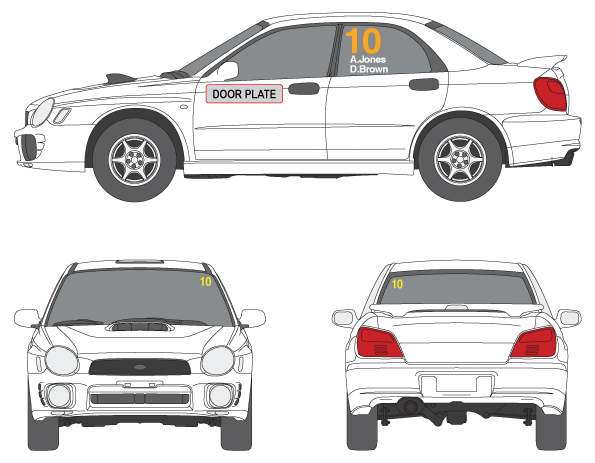 Event DescriptionEvent TypeSpecial Stage Rally run under a Club Level PermitStatusRound xx of the Clubman Rally Series / Hyundai Rally SeriesTiming / Control ProceduresA-ATiming ResolutionTo the Second – Clocks provided by Rally NSWEntriesMaximum number of entriesxxx, plus x reservesEntry Fee$xxx.00LicencesDriverA minimum of Motorsport Australia Rally LicenceCivil Drivers LicenceCo-DriverA minimum of Motorsport Australia Rally Licence or Rally - Navigator LicenceCivil Drivers Licence or No Drive DeclarationEligibility & ClassesVehicle EligibilityAs Per Table 3A, Table 3B or Table 3C as applicableBe subject of a current and valid Motorsport Australia log bookYesRoll Over Protection Structure (ROPS) required as per Schedule JYesClasses & CategoriesAs Per the 2022 Rally NSW Competition Conditions available at https://www.motorsport.org.au/docs/default-source/sporting-technical/nsw-act/2022/rally-nsw-comp-cond-part-1---competitors.pdf for CRS and HRS.  There are no classes or categories for Open.ApparelAs Per  Schedule D of the Motorsport Australia Manual 
www.motorsport.org.au/docs/default-source/manual/general-requirements/2021/schedule-d---apparel.pdfEvent DescriptionEvent TypeRegularity RallyTiming / Control ProceduresA-ATiming ResolutionTo the Second – Clocks provided by Rally NSWEntriesMaximum number of entriesxxxEntry Fee$XXX.00LicencesDriverA minimum of Motorsport Australia Speed LicenceCivil Drivers LicenceCoDriverA minimum of Motorsport Australia Speed LicenceCivil Drivers Licence or No Drive DeclarationEligibility & ClassesVehicle EligibilityEach automobile must comply with Schedules A and B and the “Rally Regularity” section in the Motorsport Australia Manual, sections 4 and 5 of the “Vehicles General” section of the National Rally Standing Regulations, as well as the specific regulations relevant to the status of this Event.Be subject of a current and valid Motorsport Australia log bookAs per the Motorsport Australia Manual, Log Books are not compulsory for vehicles in this competition, however, when a Log Book exists for a vehicle it must be presented at Scrutiny.Roll Over Protection Structure (ROPS) required as per Schedule JOnly for vehicles with a Motorsport Australia Log BookOnly for vehicles with a Motorsport Australia Log BookClassesNilApparelAs Per  Clause 3(b) of the Motorsport Australia Manual – Rally Regularity Regulations
 www.motorsport.org.au/docs/default-source/manual/rally/rally-regularity-regulations.pdfEvent FormatNo. of SectionsxxNo. of  StagesxxTotal Distance (km)xxComp. Distance (km)xxFirst Car Startsxx hrsFirst Car Finishesxx hrsLate time per section30 min between any 2 Time ControlsTotal Late time40 minServicingMaximum distance between servicesxx km Competitive xx km TotalMaximum Distance between refuelsxx km Competitive xx km TotalPenaltiesEarly arrival at control1 minute for every minute or part thereofLate arrival at control1 min/min taken from late time onlyEvent FormatRegularityNo. of SectionsxxNo. of  StagesxxTotal Distance (km)xxComp. Distance (km)xxFirst Car Startsxx hrs [after last CRS/HRS vehicle]First Car Finishesxx hrsLate time per section30 min between any 2 Time ControlsTotal Late time40 minServicingMaximum distance between servicesXx km Competitive xx km TotalMaximum Distance between refuelsXx km Competitive xx km TotalPenaltiesEarly arrival at Liaison control1 minute for every minute or part thereofLate arrival at Liaison control1 min/min taken from late time onlyEarly arrival at a Special Stage control5 points per second early of the target time.
If a Competitor arrives over 1 minute early of the target time in a Special Stage, in addition to the 5 points per second penalty, they are to be given a caution. If a Competitor receives 3 cautions in the course of the Event, they are automatically excluded from the Event.Late arrival at a Special Stage control1 point per second late of the target timeGroupMA Online Entry SystemDefinitionG2G2Group G2 Rally CarsPRCP1, P2, P3, P4, P5, P6Group 3C - Production Rally CarsGp NFIA Group NFIA Group NGp N(P)Gp N(P)Motorsport Australia Group N(P) - with 33mm restrictorGp RFIA Group RFIA Group R (excluding R5)S1600FIA Super 1600FIA Super 1600S2000FIA Super 2000FIA Super 2000 – RalliesHRCHRC – Historic Rally CarHistoric Rally Cars categories 1 & 2CRCCRCClassic Rally CarsCLBCLB – Club Rally CarGroup 3C - Club Rally CarsORCCProd 4WDRoad-registered 4WD automobiles that comply with:(i) the Motorsport Australia Off Road Production 4WD category regulations, or(ii) the regulations relating to Groups A0, A1 or A2 of the Cross Country Rally Technical RegulationsGroupMA Online Entry SystemDefinitionPRCExcel or
P1, P2, P3, P4, P5, P6 as applicableProduction Rally Cars that comply with(i) Appendix A Excel Rally Cars, or(ii) Any Hyundai Production Rally Car (PRC)GroupMA Online Entry SystemDefinitionOpenOpenAny vehicle type that complies with “Vehicle Eligibility” in the National Rally Standing Regulations - Vehicles General of the Rally/Road Appendix of the 2022 Motorsport Australia Manual.  Competitors in this Group will not be eligible for any NSW Rally Series points.GroupMA Online Entry SystemDefinitionIntroductoryFor this Regularity Event, there are no specific vehicle eligibility requirements though each automobile must comply with Schedule A and B (as listed in “2021 Technical Appendix”), the “Rally Regularity - Standing Regulations” (as listed in “2021 Rally/Road Appendix”), Sections 4 and 5 of the “Vehicles General” section of the NRSR (National Rally Standing Regulations) all in the Motorsport Australia Manual, as well as the specific regulations relevant to the status of this Event.First offenceWarning - to be communicated to the competitor prior to their start of the next competitive stage. Failing that, prior to their start of the subsequent competitive stage.Second Offence (after the competitor has received the warning for the first offence)1 minute penaltyThird and subsequent offences3 minute penalty per offence and a report to the StewardsRallySafe Tracking and Safety System - Standard FeaturesSafety and Tracking - CompetitionStandardStandardStandardStandardStandardActiveInactiveInactiveInactiveSafety and Tracking - Course/Official VehiclesRallySafe Tracking and Safety System - Optional FeaturesActiveInactiveInactiveInactivePrimary Stage Timing (GPS) (Start times to be issued via RallySafe tablets)Back-up Stage Timing (Beams) (Start times to be issued via RallySafe tablets)Time Control System (Only available if Primary Stage Timing is selected)Push to PassSpeed MonitoringSlow Car (RallySafe recommend 20kph for Gravel, 30kph for Tarmac)Virtual ChicanesRestricted Time ZoneSpeed Restriction Zone